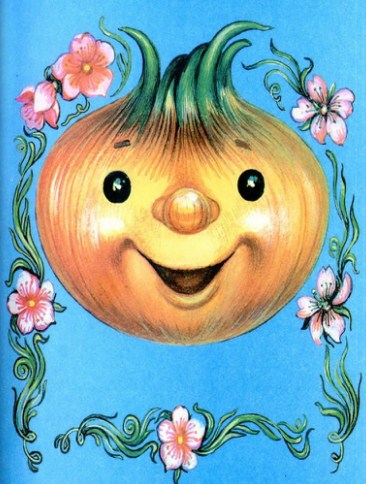  Я - веселый Чиполлино.                        Вырос я в Италии -                        Там, где зреют апельсины,                        И лимоны, и маслины,                        Фиги и так далее.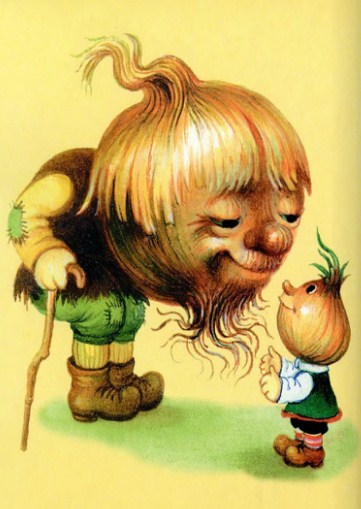                         Но под синим небосклоном                        Не маслиной, не лимоном -                        Я родился луком.                        Значит, деду Чиполлоне                        Прихожусь я внуком.                             У отца - детишек куча,                             Шумная семья:                             Чиполлетто, Чиполлучча,                             Чиполлотто, Чиполлоччьо                             И последний - я!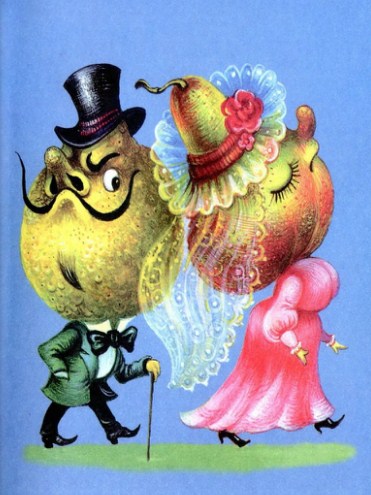                         Все мы выросли на грядках.                        Очень мы бедны.                        Оттого у нас в заплатках                        Куртки и штаны.                        Господа в блестящих шляпах                        Наш обходят двор.                        Видно, луковый наш запах                        Чересчур остер.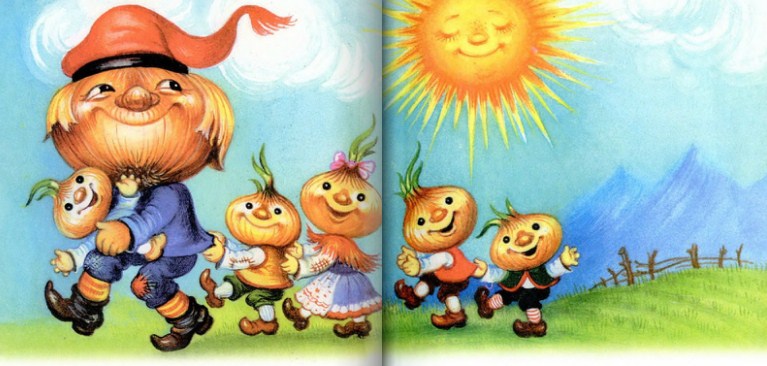                         А у бедных мы в почете.                        Нет на всей земле                        Уголка, где не найдете                        Лука на столе!                             По всему известна свету                             Луковиц семья:                             Чиполлучча, Чиполлетто,                             Чиполлоччьо, Чиполлотто                             И, конечно, я.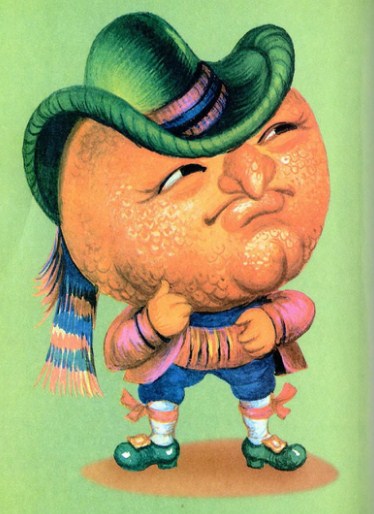                         За высокою оградой                        Зреет апельсин.                        Ну, а мне оград не надо -                        Я не дворянин.                        Я - цибуля, я - чиполла,                        Огородный лук.                        Я на грядке кончил школу                        Луковых наук.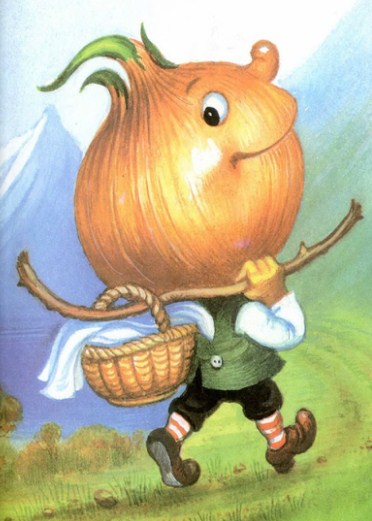                         Но не век бедняге-луку                        Жить в гнезде родном.                        Хоть горька была разлука,                        Я покинул дом.                             Я иду туда, где лучше, -                             В дальние края.                             До свиданья, Чиполлучча,                             Чиполлетто, Чиполлотто,                             Братья и друзья!Иллюстрации И.Костриной.